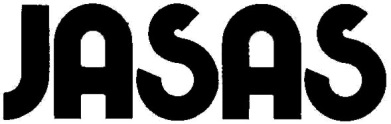 日本南アジア学会The Japanese Association for South Asian Studies休会届休会届提出日年　　　月　　　日氏名印　　フリガナEmail休会理由